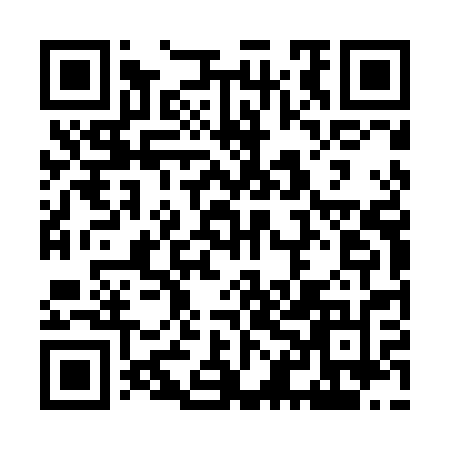 Ramadan times for Wizany, PolandMon 11 Mar 2024 - Wed 10 Apr 2024High Latitude Method: Angle Based RulePrayer Calculation Method: Muslim World LeagueAsar Calculation Method: HanafiPrayer times provided by https://www.salahtimes.comDateDayFajrSuhurSunriseDhuhrAsrIftarMaghribIsha11Mon4:234:236:1912:063:565:535:537:4212Tue4:214:216:1612:053:585:555:557:4413Wed4:184:186:1412:053:595:575:577:4614Thu4:164:166:1212:054:015:595:597:4815Fri4:134:136:0912:044:026:016:017:5016Sat4:104:106:0712:044:046:026:027:5217Sun4:084:086:0412:044:056:046:047:5418Mon4:054:056:0212:044:066:066:067:5619Tue4:024:026:0012:034:086:086:087:5820Wed4:004:005:5712:034:096:106:108:0021Thu3:573:575:5512:034:116:116:118:0222Fri3:543:545:5312:024:126:136:138:0523Sat3:513:515:5012:024:146:156:158:0724Sun3:483:485:4812:024:156:176:178:0925Mon3:463:465:4512:014:166:196:198:1126Tue3:433:435:4312:014:186:206:208:1327Wed3:403:405:4112:014:196:226:228:1628Thu3:373:375:3812:014:206:246:248:1829Fri3:343:345:3612:004:226:266:268:2030Sat3:313:315:3312:004:236:276:278:2231Sun4:284:286:311:005:247:297:299:251Mon4:254:256:2912:595:267:317:319:272Tue4:224:226:2612:595:277:337:339:293Wed4:194:196:2412:595:287:357:359:324Thu4:164:166:2212:585:307:367:369:345Fri4:134:136:1912:585:317:387:389:376Sat4:104:106:1712:585:327:407:409:397Sun4:074:076:1512:585:347:427:429:428Mon4:044:046:1212:575:357:447:449:449Tue4:004:006:1012:575:367:457:459:4710Wed3:573:576:0812:575:377:477:479:49